新 书 推 荐中文书名：《巴黎永远是一个好主意》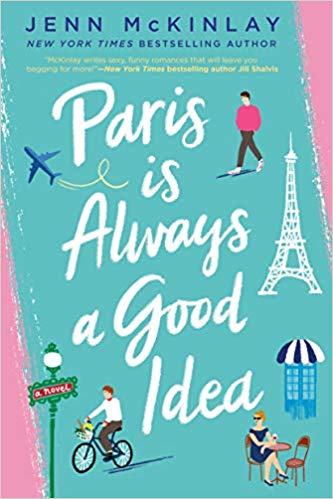 英文书名：PARIS IS ALWAYS A GOOD IDEA作    者：Jenn McKinlay出 版 社：Berkley代理公司：ANA/ Lauren Li页    数：320页出版时间：2020年7月代理地区：中国大陆、台湾审读资料：电子稿类    型：女性小说内容简介：   《纽约时报》畅销书作家珍·麦金莱（Jenn McKinlay）为读者带来一部搞笑而真挚的小说，故事的主人公是一个三十岁左右的女性，她在爱尔兰、法国和意大利度过自己的间隔年，并寻找真爱和自我。    距离切尔西·马丁（Chelsea Martin）大学毕业后长达一年的欧洲冒险，已经过去了七年。从那以后，她的母亲因患癌症而去世，看着自己的妹妹接了两次婚。切尔西自己则完全投身工作，成为美国癌症联盟最有才华的筹款人之一。除了一位令人恼火的能干同事杰森·奈特利（Jason Knightley），她毋庸置疑是最有才能的筹款人。    当她那内向的数学家父亲宣布要再婚时，切尔西不得不承认大家的生活都在继续，而她自己的生活则在她母亲去世时就停止了，她还能记得的最后一次快乐恋爱、享受生活的记忆，定格在欧洲的那个间隔年。她突然想要追溯自己曾经的脚步，希望那三个多年前曾经偷走她的心的男人——爱尔兰的科林（Colin）、法国的让-克劳德（Jean Claude）、意大利的马塞利诺（Marcelin）——能够帮助她再次找到自我。   从旅行的一开始，一切就都没有按照计划进行，但随着切尔西重新找回原来的自己，她也在最出人意料的地方找到了爱。故事梗概：我们以第一人称来讲述展现这个故事。我的名字叫做Chelsea，现在，我正在波士顿的一个婚纱店里，爸爸告诉我他要结婚了，对方是一个叫做Jullie的女人，他们认识不到两个星期。Jullie提出想让我当她的花童，拜托，我已经三十好几的人了，当什么花童。但我真正生气的不是这个，而是妹妹和爸爸站在了一边，他们都劝我，劝我从妈妈七年前过世的阴影里走出来。“你应该拥有一个新的生活了。”他们这样告诉我，就好像是只有我把自己落在了七年前一样。和大多数女主角一样，是的，就在某个瞬间，我头脑一热，决定开始一段说走就走的旅行。我首先需要做的是跟我的合伙人解释清楚情况。一个叫做Aidan的可爱老男人是我的合伙人，忘了告诉你们，我其实是一个富二代，但是，我是很有生活目标，并且努力工作的富二代，我和Aidan共同运营一个针对癌症治疗的慈善基金，妈妈就是因为癌症去世的，在她走后，我希望能够以自己的方式帮助更多的人。另外，还要想你们介绍一个叫做Jason的讨厌鬼，这是我认识的人中最自恋的男人，就是那种打网球都恨不得有一面镜子在面前好看看自己姿势帅不帅的那种男人。说回来，我丢失了自我，丢失了快乐，就快要丢失掉爸爸了，再这样的情况下，我决定去旅行。按照心情，我选择了三个地方，第一站，爱尔兰。第二站，巴黎，第三站，佛罗伦萨。你肯定会好奇我为什么选择这三个地方。好吧，如果你们看过茱莉亚罗伯茨演的那个《美食，恋爱，祈祷》就知道她选择了意大利，印度尼西亚和印度，原因是这三个国家的名字都是以字母I开头的，而英语中，字母I就是我的意思。那……让我来告诉你为什么我选了爱尔兰，巴黎和佛罗伦萨。因为，这三个地方，都有一个我前男友，这次旅行，我要挨个把他们挖出来。他们都有共同点，第一，当初都是我抛弃了他们。第二，当初他们都疯狂地爱着我。第三，他们都没有拉黑我。念念不忘，必有回响。但旅途的开始就非常不顺利，因为合伙人Aidan在一个视频通话里告诉了我一个非常不好的消息。他准备把我已经运作了很长时间的一个大项目转交到Jason手中，就是那个自恋狂！项目是要对接一个亿万富翁，争取能够把他的一笔资金放到我们的癌症慈善基金里。我当然不同意，但是Aidan第一次说起了他得了癌症的事情，我没有选择的余地，只能咬着牙和这个Jason合作，要命的是，我整个旅程都得和他保持联系。第一站爱尔兰，前男友是土味情人Colin，是一个很接地气的当地帅哥。我是在大学毕业之后去爱尔兰旅行，和他迅速坠入爱河以后，后来就离开了那里，之后就再也没有回去过。我没有提前告诉他，只是回到了我和他认识的那一个农场，敲开了那一扇以前曾经见证过很多幸福的大门，却发现现在的主人已经是一个舞蹈老师了。在顺便上了一些舞蹈课程之后，我终于在多方打听下见到了Colin，我们一起在一个酒吧喝酒，一阵寒暄之后，我问他：“唉，你结婚了吗？”只听见他说：“我孩子都有了。”然后，他的妻子就出现了，原来Colin不止一次地和她提过我，以及我的笑声。那个晚上的聊天，说不出的轻松和愉快，我跟他们夫妻俩说：“我也很久没有这么放肆地笑过了。”自恋狂Jason在视频童话里用很强的语气质问我：“你他……不能说脏话哈，你到底在爱尔兰做什么？”我很奇怪为什么他要这么问。他接着说：“你是一个不折不扣的工作狂，你肯定不会撇下这么重要的工作去旅行。唯一的解释就是，你希望这次爱尔兰之行能够让你和你的过去产生某种关联，你的生活肯定发生了什么大事情！”Jason是对的，但我是错的，爱尔兰这次的旅行没有起到本来预想的想过，虽然我自己也完全没有预设过应该是什么样子。不管了，下一站是：巴！黎！第二站巴黎，前男友是一个法国时尚帅哥Claude，他是那种典型的巴黎男人，嘴上抹了蜜一样，但最后的结局却是让我觉得他吃了屎！好吧，巴黎永远是一个好主意，无论心情好与坏，这个城市就像是能够听到你内心的话，我住的房间是奶白为主色调的，我很巧合的在一家餐厅遇到了Claude，才几句寒暄，这个巴黎男人就展开了攻势：“真不敢相信你上次把我扔在了巴黎的冬天里，让我一个人在白雪里面对孤独。”咔！（停一下）重点是他马上就给我发出了邀请，希望我第二天晚上陪他一起去参加一个巴黎名流的私人聚会，并且还非常体贴地给我送来了一条漂亮极了的裙子。那个派对很奢华，甚至有些浮夸的感觉。他迅速地介绍了派对的主人，一个很有钱，自己做艺术收藏的老男人给我认识。无意冒犯这位先生的年纪，只是对于我来说，他是爸爸辈分的年纪了。结果，你不会想到，这个嘴上说着爱我爱我爱我的Claude居然是认真地想让我去色诱这个老男人，好让这个男人能够给他一些生意上的好处。我真的是拒绝而震惊的，没想到这位大哥给出的解释是：“当你收到这样一条裙子的时候，你不会觉得它就是免费的好意吧，他的价钱写在了我今晚的要求了。”当我在无比低落的心情中回到酒店大门口是，我看到了一个熟悉的身影，是那个自恋狂Jason。“你他……不能骂脏话，你到底在这里做什么？”我很生气的问他。他说是因为富翁先生把见面安排在了巴黎，就在第三天。在第二天的时间里，有一件我自己非常不想承认，但同时有真的非常神奇的事情发生了，那就是我和Jason居然约会了一天，我们先是去了埃菲尔铁塔，然后他又带我去了一家非常有趣的复古热巧克力咖啡店。他用双臂环绕我的时候，我们的嘴唇碰到一起的时候，我居然感觉到的是激动和温暖。我一定是疯了。和富翁先生的见面是我对Jason再一次改观，这个男人好像也没有我当初认为的那么一无是处。面对如此重要的客户，他的情商很高，让对方恨满意，我一度都被他迷倒。先不多说了，下一站还在等着我呢。第三站佛罗伦萨，前男友是一个叫做Marcelino的意大利帅哥，他有着浓密的头发和美貌，和一双意大利人特有的深棕色的迷人双眸。关键是，这样一个自己有城堡，有事业，有葡萄园的帅哥居然说自己没有结婚，没有女朋友，正在等我。更令我吃惊的是在和他相处的前三天里，他温文尔雅，从容不迫地陪伴照顾我，不会往前逼近一步，有时候，我都甚至怀疑他是不是喜欢男人……就在这样的幸福气氛里，有一天，有一个男人起了一辆单车出现在Marcelino的城堡门口，停了下来，摘下了头盔，是Jason。我再一次没有控制住自己：“你他……不好意思，不能说脏话，你到底又来这里做什么？”Jason的回答倒是让我无法拒绝，他的好几个亲戚都生活在这儿，而且富翁先生把下一次的见面安排在了佛罗伦萨，我绝对不会相信这是巧合。但事实就是事实，在接下来的时间里，Jason迅速地把我和Marcelino搅和成了普通朋友。唉，这么说对他也不公平，其实说到底还是我和Marcelino之间的感觉已不是当年。但是，最后一步一步，步步为营的人居然是这个我刚开始讨厌至极的自恋狂Jason。在意大利的那天晚上，Jason一席话，确实打开了我的心门，同时都打开了我的另一个世界。他说：“亲爱的Chelsea，你的母亲七年前去世的时候，那个旧的Chelsea也应该和她一起离开的，爱尔兰的Colin爱过那个Chelsea，巴黎的Claude爱过那个Chelsea，佛罗伦萨的Marcelino爱过那个Chelsea，但是，对不起，那个Chelsea已经离开了，你是全新的Chelsea。”最后的结局你肯定已经猜到啦：我找到了新的富翁客户，找到了自己，找到了恋人，找到了回家的路。为什么说巴黎一直是一个好主意呢，可能是因为那里是我和Jason开始的地方，更是因为埃菲尔铁塔，最重要的是那一被热腾腾的复古热巧克力。作者简介：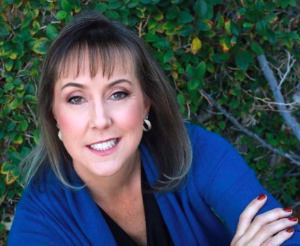     珍·麦金莱（Jenn McKinlay）是《纽约时报》（New York Times）、《今日美国》（USA Today）和《出版者周刊》（Publishers Weekly）畅销书作家，也是多部解谜与浪漫系列小说的作者。她的作品被译成多种语言，在世界各国出版。她住在阳光明媚的亚利桑那州，与孩子、宠物、丈夫和他的吉他生活在一起。谢谢您的阅读！请将反馈信息发至：李文浩（Lauren Li）安德鲁·纳伯格联合国际有限公司北京代表处北京市海淀区中关村大街甲59号中国人民大学文化大厦1705室邮编：100872电话：010-82449901传真：010-82504200Email：Lauren@nurnberg.com.cn网址：http://www.nurnberg.com.cn
微博：http://weibo.com/nurnberg豆瓣小站：http://site.douban.com/110577/微信订阅号：ANABJ2002